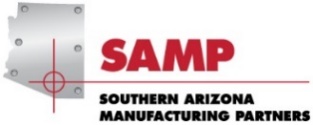 2024 SAMP Internship Application (PRINT CLEARLY)Full Name _____________________________________________________________________Education/High School _________________________   Date of Birth ______________________Personal Email __________________________________________________________________Phone _________________________________________________________________________Are you a U.S. Citizen or currently have the Right to Work in the U.S.? Yes ____ No ____For I-9 Employment Eligibility Requirement you need a Social Security Number and Card   Do you have a Social Security Card and number?  Yes ____ No ____ The 2024 SAMP program:The SAMP Internship program begins as a one-month (160-hour) internship with the goal of the intern being offered direct employment with the SAMP employer, although this is not guaranteed. Upon completion of the internship and accepting an offer for direct employment the 18-month education portion of the SAMP program begins, where the employee works while simultaneously attending classes at Pima Community College (PCC). While attending PCC the employee will be working towards an Industry certification in their chosen field, usually the CNC Operator’s Certification. Tuition assistance for the PCC certificate (based on eligibility) is provided through the Pima County One-Stop Youth Employment Center. The 2024 SAMP program has one Pre-Requisite: Application for Federal Student Aid (FAFSA) - filed and completed (You will need an award document showing the application was filed)  SAMP partners and Pima County want to make sure that you are willing to fully commit to this program and be dedicated to your studies towards completing one of PCC’s industry recognized certifications? Yes ____ No____Indicate your area(s) of interest(s):Engineering Machining MechatronicsQuality AssuranceWeldingOther, please list: _____________________________2024 SAMP Internship Application Pg 2(PRINT CLEARLY)Already have completed PCC course(s) and/or industry certifications (NIMS)? Great job! Although not required, list any below.__________________________________________________________________________________________________________________________________________________________________________________________________________________________________________________________________________________________________________________________________________________________________________________________________________________________________________________________________________________________________________________By March 20, 2024, please email your completed SAMP application and resume to Kristen Bitgood at Kristen.Bitgood@pima.gov or hand-deliver to Kristen Bitgood at Pima County One-Stop, 2797 E Ajo Way Tucson, AZ 85713.By April 2, 2024, please “HAND-DELIVER” the below documents to Kristen Bitgood at Pima County One-Stop, 2797 E Ajo Way Tucson, AZ 85713. DO NOT EMAIL THE BELOW DOCUMENTS:Confirmation page of your completed Federal Student Aid (FAFSA) applicationCompleted Pima County One Stop WIOA ChecklistCopy of your current high school transcript including: GPA and attendance record  Copy of your Pima Community College unofficial transcript if appropriate. On Thursday April 11, 2024, at 8:30AM (8:15AM arrival time) applicants should plan to attend the SAMP Employer Interview Day at Pima Community College Downtown Campus in the Azurite Room on the third floor of the M Building. Please have the following items ready to be reviewed during interviews:A hard copy of your resume including: contact phone number and personal email address (other than your high school/PCC email address) Any copies of industry recognized certifications you have achieved (example; NIMS, MMS or SOLIDWORKS)Pima County One-Stop and the SAMP member employers greatly look forward to meeting you in person on April 11th at 8:30AM (8:15AM arrival time). Please feel free to contact Kristen Bitgood at the Pima County One-Stop with any questions at Kristen.Bitgood@pima.gov or 520-724-3724. 